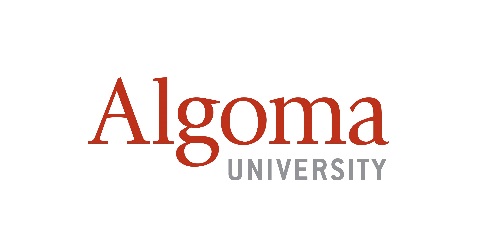 REVIEW ETHICS BOARD: COURSE-BASED RESEARCH COMPLETION SECTION A: TIMELINES, COURSE TITLE & CONTACT INFO COURSE INSTRUCTOR:COURSE NUMBER, NAME, DEPT:SECTION B: RESEARCH OVERVIEW B1. Give a brief description of the type of research conducted as part of the course. B2. How many students took part as participants/informants, researchers, etc.      B3. Did any research participants/informants withdraw from the study?		 NO		 YESIF YES, describe the general circumstances for any withdrawals. B4. During the study were there any adverse or unanticipated events?	 NO		 YES(*If YES, submit an Adverse/Unanticipated Event Report Form)B5. How will study-related documents, recordings, etc. be stored securely and for how long?  If to be ultimately destroyed, when and how will this occur?  Section C: SIGNATURES I CERTIFY, that the information provided in this form is complete and correct. ** Email digital copy, including ALL relevant appendices to: ethicsoffice@algomau.caREB File No.:                   REB Approval Date: Original Completion Date:       Actual Completion Date:      Title:                          Name:      Name:      Name:      Department:      Department:      Department:      Institution/Organization: Phone:                                          Phone:                                          Institutional E-mail:      Institutional E-mail:      Course #:                   Course Name:      Term(s):      Term(s):      Department:      Department:      COURSE INSTRUCTOR:                   Date:      COURSE INSTRUCTOR:                   Date:      